MALINOVÝ KLUBÍK 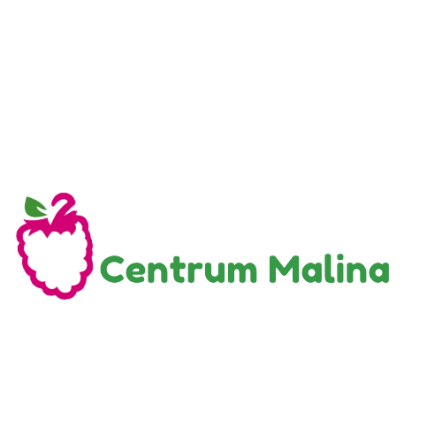 Jméno dítěte:Datum narození: Jméno zákonného zástupce:Telefon a e-mail na zákonného zástupce:Další osoby, které mohou dítě vyzvedávat: Zdravotní omezení dítěte:Speciální informace (pleny, nároky…) Svým podpisem stvrzuji, že mé dítě nebylo v kontaktu s infekční osobou, ani samo nevykazuje projevy infekčního onemocnění. Pokud by se jakékoliv okolnosti ve zdravotním stavu mého dítěte, nebo jeho okolí, změnily, ihned o tom informuji provozovatele Malinového klubíku, Centrum Malina, a své dítě do klubu nepřihlásím. Zavazuji se uhradit úplatu za využívání Malinového klubíku dle aktuálních pravidel uvedených na webových stránkách www.centrum-malina.cz . Datum:           						Podpis: 